от «14» декабря 2020 г.			            	   			№ 1271О признании утратившими силу Постановленийгородской Администрации, регламентирующихпредоставление муниципальной услуги «Выдачаразрешения на установку или эксплуатацию(продление эксплуатации) временного объектана территории МО «Город Мирный», и внесении изменений в Постановление городской Администрации от 07.04.2016 № 361В целях приведения муниципальных правовых актов Администрации муниципального образования «Город Мирный» в соответствие с действующим законодательством, на основании решения Мирнинского городского Совета от 26.11.2020 № IV-36-6 «О признании утратившими силу решений городского Совета», городская Администрация постановляет:1. Признать утратившими силу:1.1. Постановление городской Администрации от 30.01.2008 № 30 «О форме разрешения на установку временного объекта и форме разрешения на ввод в эксплуатацию (на продление эксплуатации) временного объекта»;1.2. Постановление городской Администрации от 18.07.2013 № 771 «Об утверждении административного регламента предоставления муниципальной услуги «Выдача разрешения на установку или эксплуатацию (продление эксплуатации) временного объекта на территории МО «Город Мирный» в новой редакции»;1.3. Постановление городской Администрации от 23.06.2014 № 363 «О внесении изменений в административный регламент предоставления муниципальной услуги «Выдача разрешения на установку или эксплуатацию (продление эксплуатации) временного объекта на территории МО «Город Мирный», утвержденный Постановлением городской Администрации от 18.07.2013 № 771»;1.4. Постановление городской Администрации от 10.07.2015 № 704 «О внесении изменений в административный регламент предоставления муниципальной услуги «Выдача разрешения на установку или эксплуатацию (продление эксплуатации) временного объекта на территории МО «Город Мирный», утвержденный Постановлением городской Администрации от 18.07.2013 № 771»;1.5. Постановление городской Администрации от 02.03.2017 № 297 «О внесении изменений в административный регламент предоставления муниципальной услуги «Выдача разрешения на установку или эксплуатацию (продление эксплуатации) временного объекта на территории МО «Город Мирный», утвержденный Постановлением городской Администрации от 18.07.2013 № 771»;1.6. Постановление городской Администрации от 09.10.2017 № 1569 «О внесении изменений в административный регламент предоставления муниципальной услуги «Выдача разрешения на установку или эксплуатацию (продление эксплуатации) временного объекта на территории МО «Город Мирный», утвержденный Постановлением городской Администрации от 18.07.2013 № 771».2. Внести изменение в Постановление городской Администрации от 07.04.2016 № 361 «О внесении изменений в некоторые административные регламенты предоставления муниципальных услуг», исключив из пункта 1 абзац следующего содержания:- «Выдача разрешения на установку или эксплуатацию (продление эксплуатации) временного объекта на территории МО «Город Мирный», утвержденный Постановлением городской Администрации от 18.07.2013 № 771».3. Опубликовать настоящее Постановление в порядке, установленном Уставом МО «Город Мирный».4. Настоящее Постановление вступает в силу с момента его опубликования.5. Контроль исполнения настоящего Постановления возложить на 1-го Заместителя Главы Администрации по ЖКХ, имущественным и земельным отношениям Медведь С.Ю.Глава города                                                                                 	 	К.Н. АнтоновАДМИНИСТРАЦИЯМУНИЦИПАЛЬНОГО ОБРАЗОВАНИЯ«Город Мирный»МИРНИНСКОГО РАЙОНАПОСТАНОВЛЕНИЕ 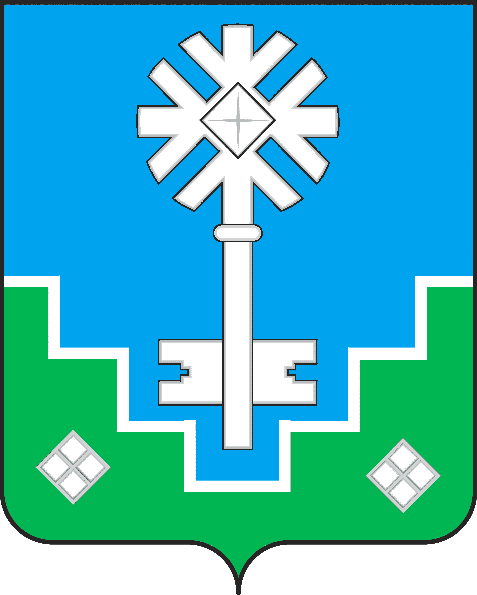 МИИРИНЭЙ ОРОЙУОНУН«Мииринэй куорат»МУНИЦИПАЛЬНАЙ ТЭРИЛЛИИ ДЬАhАЛТАТАУУРААХ